Weathering the storm (Suffolk county)On April 2, ECOs Chris DeRose and Kevin Holzle arrived at Belmont Lake State Park for the annual family fishing festival despite the poor weather forecast. Shortly after, even though there was surprisingly good showing from the public, the event was canceled. Despite the rain, the ECOs assisted fishermen, both old and young, with various questions on casting and baiting techniques. Many patrons arrived, unaware of the cancelation, anticipating bait would be supplied and had nothing to test their skill and luck at enticing the freshly stocked trout. With the generous support of NYCOA, ECOs DeRose and Holzle were able to go to a local bait shop, purchase bait and save the day. Despite the rain, very heavy at times, many fishermen went home with a good catch to go along with their wet clothes. 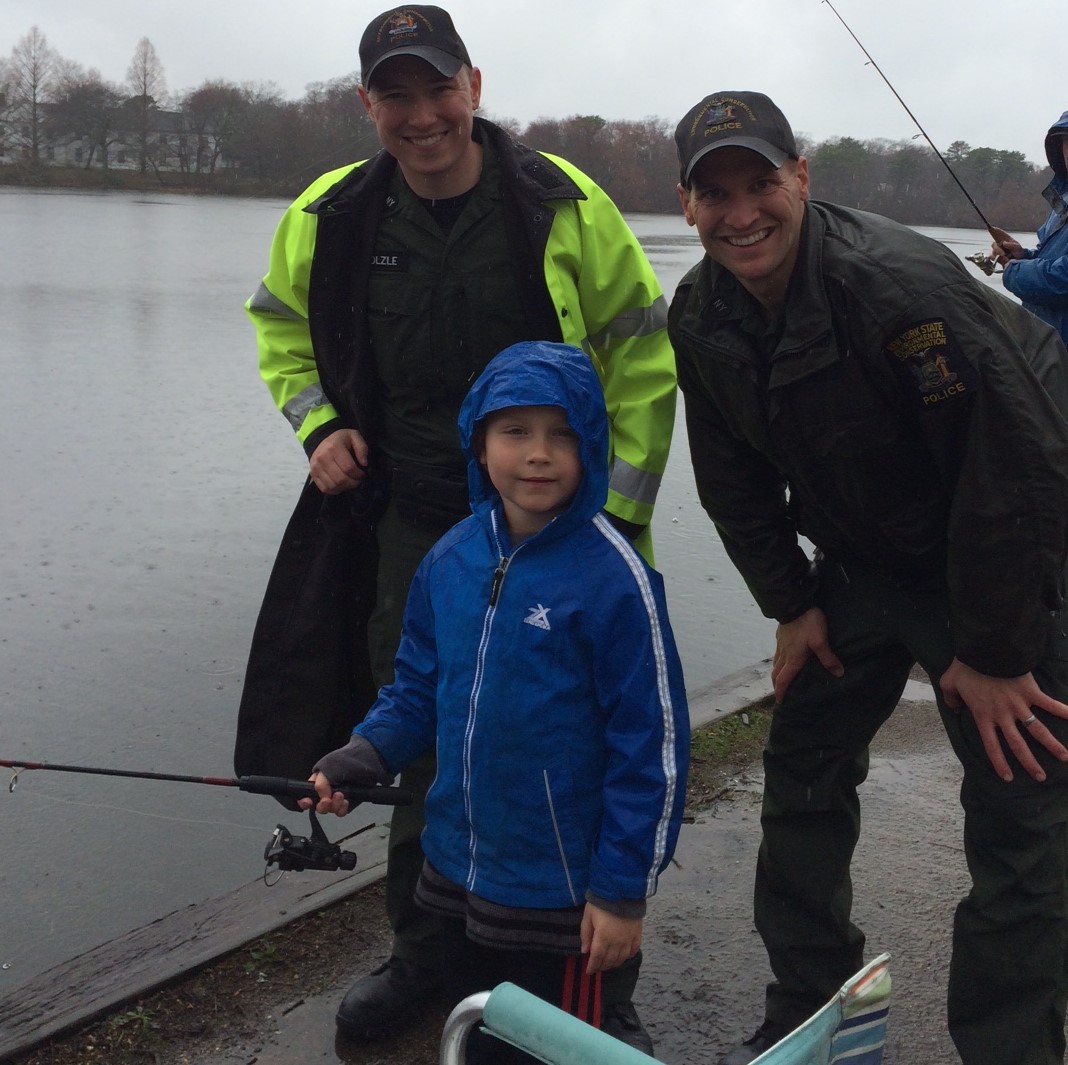 